Państwowa Wyższa Szkoła Zawodowa w Tarnowie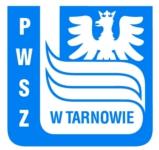 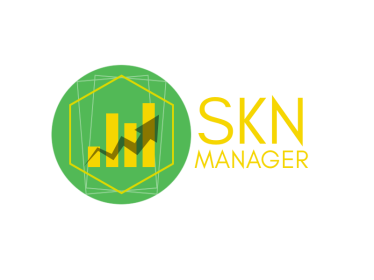                Studenckie Koło Naukowe MANAGERVII Konferencja Studenckich Kół Naukowych pt.: „Regionalne determinanty rozwoju małych i średnich przedsiębiorstw”14 maja 2018 roku
Informacja na temat opłaty konferencyjnejOpłatę konferencyjną w wysokości 100 zł od osoby należy wpłacić na konto bankowe:Bank PKO S.A35 1240 1910 1111 0010 2142 6446Z dopiskiem: Konferencja MANAGERdo 05.03.2018 r.Potwierdzenie przelewu wraz z kartą zgłoszeniową należy przesłać na adres e-mail: sknmanagerpwsz@wp.pl oraz pocztą na adres:SKN MANAGERPaństwowa Wyższa Szkoła Zawodowa w Tarnowieul. Mickiewicza 833-100 Tarnów